Zet hier je titel [6-8 woorden]4 tips om… [maak af]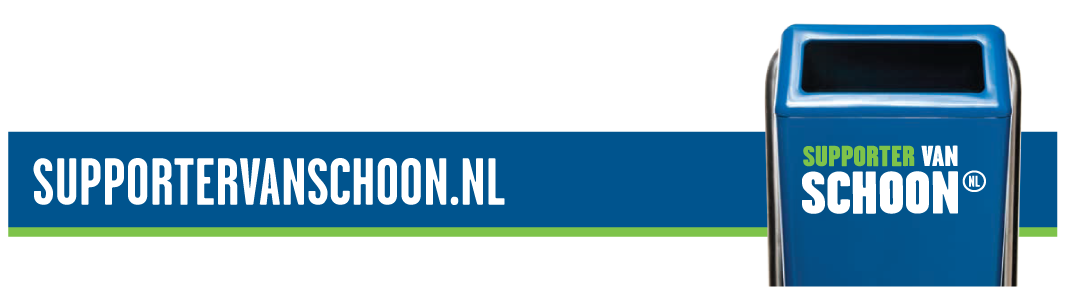 